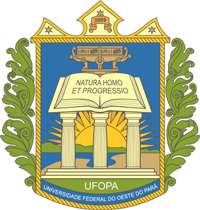 SERVIÇO PÚBLICO FEDERALUNIVERSIDADE FEDERAL DO OESTE DO PARÁPRÓ-REITORIA DE PESQUISA, PÓS-GRADUAÇÃO E INOVAÇÃO TECNOLÓGICADIRETORIA DE PESQUISAANEXO IMODELO DE PLANO DE TRABALHO INDIVIDUAL DO ALUNOPROGRAMA INSTITUCIONAL DE BOLSA DE INICIAÇÃO CIENTÍFICA – EDITAL 2016-2017Título do projeto de pesquisa: (indicar órgão financiador se houver)Resumo do projeto de pesquisa:Título do plano de trabalho:Área do conhecimento (CAPES):Resumo do plano de trabalho:Palavras-chaves:Introdução/Justificativa:Objetivos:Metodologia:Bibliografia:Cronograma de atividades:Configurações: limitado à no máximo 7 laudas (tamanho A4).Fonte Arial tamanho 10;Espaçamento 1,5 linhas no texto;Margens de 2,5 cm em todos os lados.DESCRIÇÃO DAS ATIVIDADESMêsMêsMêsMêsMêsMêsMêsMêsMêsMêsMêsMêsDESCRIÇÃO DAS ATIVIDADES123456789101112